ŠIAULIŲ RAJONO SAVIVALDYBĖS TARYBASPRENDIMASDĖL ŠIAULIŲ R. RAUDĖNŲ MOKYKLOS-DAUGIAFUNKCIO CENTRO VADOVO 2016 METŲ VEIKLOS ATASKAITOS PATVIRTINIMO2017 m. balandžio 4 d. Nr. T-101ŠiauliaiVadovaudamasi Lietuvos Respublikos vietos savivaldos įstatymo  16 straipsnio 2 dalies 19 punktu ir Šiaulių rajono savivaldybės tarybos veiklos reglamento, patvirtinto Šiaulių rajono savivaldybės tarybos 2015 m. gegužės 28 d. sprendimu Nr. T-149, 208 punktu, Šiaulių rajono savivaldybės taryba n u s p r e n d ž i a:Patvirtinti Šiaulių r. Raudėnų mokyklos-daugiafunkcio centro vadovo 2016 metų veiklos ataskaitą (pridedama).Šis sprendimas gali būti skundžiamas Lietuvos Respublikos administracinių bylų teisenos įstatymo nustatyta tvarka.Savivaldybės meras								      Antanas Bezaras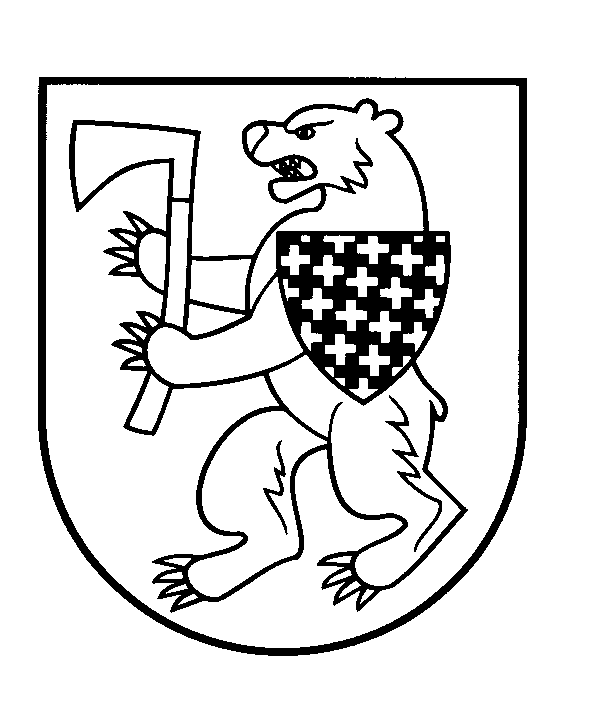 